               חנות השירות הבולאיהחל מיום פרסום הודעה זו, תיסגר חנות השירות הבולאי בתל אביב השוכנת ברחוב מקווה ישראל 7, תל אביב.החנות תיפתח שוב רק בימי הופעת הבולים ועל כך תינתן הודעה מראש.אשנב השירות הבולאי הנמצא בסניף פלמר חיפה, ימשיך לתת שירות לאספני הבולים וזאת בהתאם לשעות פעילות הסניף.ניתן לבצע הזמנה של חומר בולאי בטלפון שמספרו 076-8873931/33.                                                                                                     ב ב ר כ ה,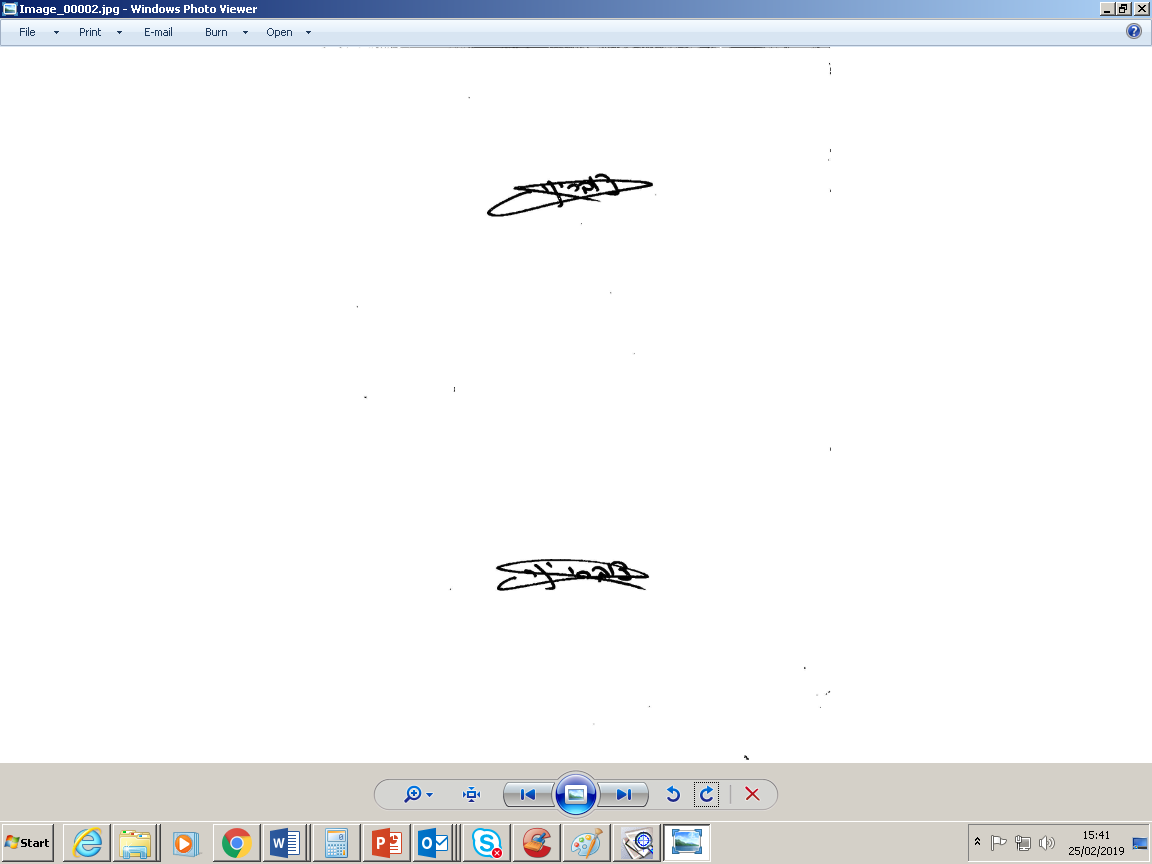                                                                                                                    יניב צוברי                                                                                                     מנהל תחום תפעול השירות                                                                                                       חטיבת דואר וקמעונאותש/02